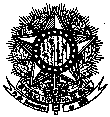 Processo Seletivo 2015EDITAL N.º 011 de 30 de dezembro de 2014   Ingresso aos cursos de graduação presencial da UNIRRecurso contra: ___________________________________________________________________________, _____/ ________________/ 2015.__________________________________________________AssinaturaNome do CandidatoNome do CandidatoPedido nº(uso da CPPSD)Nº de Inscrição do ENEMCPF:Data de Nascimento:______/________/___________Telefone de ContatoE-mail:E-mail:Reivindicação: Reivindicação: Reivindicação: Argumentação sobre o pedido:Argumentação sobre o pedido:Argumentação sobre o pedido: